		Grant Application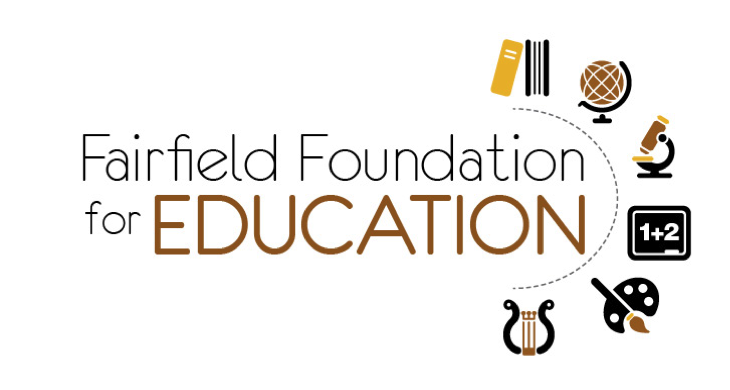 1. Applicant Information 	Name(s):  	Title/Position:   	School:  	Email:  2.  Project Information	Project Title	Proposed Start & End Date: 	Schools & Grades Served:  	Number of Students:  3.  Project Description  (please Provide in a Separate Document and limit to one page)     A. Narrative:  Please describe the purpose of the project and its primary focus and outline the project’s major activities.      B. Project Timeline: Please identify the timeline for implementation of the proposed project.      C. Evaluation:  How will you evaluate your project for success?  You may be interviewed by the media for publicity. We also request photos and/or videos that we can use for the website and publication.  A final report must be submitted to the Grants Committee one month following completion of the project. 4. BudgetFollowing the example in the instructions, provide an itemized list of the supplies and expenses you anticipate for the project on an additional page.  List each item on one line and the associated cost next to it.  Include any in-kind or other funding contributions along with their sources.  Receipts will be required.5.  Applicant Signature(s)     I (we) submit this application and agree to receive the funds for this project, implement it as described and to provide all project and financial reports requested by FFE.     Printed Name           			        Date